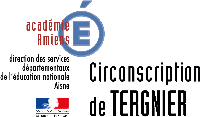 PÔLE RESSOURCESDEMANDE D’INTERVENTION DU R.A.S.E.D2022-2023DATE DE LA DEMANDE : . . / . . / 20 . .Annexe 1L’élèveL’élèveL’élèveL’élèveL’élèveL’élèveL’élèveNom :Prénom :Aides apportées dans la classe, dans l’école :Aides apportées dans la classe, dans l’école :Aides apportées dans la classe, dans l’école :Aides apportées dans la classe, dans l’école :Aides apportées dans la classe, dans l’école :Aides apportées dans la classe, dans l’école :Classe : Date de naissance :DifférenciationpédagogiqueA.P.CP.P.R.EMembre du pôle ressourcesMembre du pôle ressourcesEcole :Année précédenteNom de l’enseignant(e) :Année en coursDemande d’aideDemande d’aideDemande d’aidePoints d’appui (réussites de l’élève)Difficultés de l’élèveAides apportées et effetsComment l’élève appréhende-t-il ses difficultés ?Comment les représentants légaux appréhendent-ils la demande d’aide ?Cadre complété lors de la concertation avec le ou les membre(s) du pôle ressources.Demande d’aide spécialisée étudiée en concertation du :Cadre complété lors de la concertation avec le ou les membre(s) du pôle ressources.Demande d’aide spécialisée étudiée en concertation du :Membres présents à la concertation :Membres présents à la concertation :Intervention du psychologue de l’éducation nationale : OUI  -  NONPrise en charge par l’enseignant spécialisé :  OUI -  NONAide pédagogiqueAide rééducativeBilan de la concertation :Prises en charge extérieures déjà engagées :Avis favorable     Avis défavorable circonstancié émis par le pôle ressources pour la prise en charge demandée